Australian Capital TerritoryGaming Machine Approval 2020 (No 17)Notifiable instrument NI2020–722made under the Gaming Machine Act 2004, section 69 (Approval of gaming machines and peripheral equipment)1	Name of instrumentThis instrument is the Gaming Machine Approval 2020 (No 17).2	Commencement This instrument commences the day after the date of notification.ApprovalI approve the gaming machine(s) described in the attached Schedule to this instrument.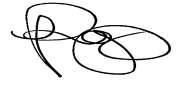 Dale PeggDelegateACT Gambling and Racing Commission22 October 2020For further information please contact the approved supplier.Ainsworth Game Technology LimitedAinsworth Game Technology LimitedSubject: Updated Hardware for the A727 & A743C Gaming Machine PlatformSubject: Updated Hardware for the A727 & A743C Gaming Machine PlatformDevice Details 1 & 2A700 Bottom Module ASMDevice Details 3PlaqueApplication Reference Number44-A1313/S01, 44-A1314/S01 & 44-A1315/S01Ainsworth Game Technology LimitedAinsworth Game Technology LimitedSubject: Regression Tested Games with Previously Approved BaseSubject: Regression Tested Games with Previously Approved BaseDevice NameGAME SHELL / BIOSBase IdentifierNX1L1I0XPreviously approved games regression tested with the above updated supporting softwarePreviously approved games regression tested with the above updated supporting softwareGame Name 1Krakatoa; 44.DG068Game Name 2Ancient Wisdom; 44.DG069Game Name 3Krakatoa; 44.DG070Application Reference Number44-A1301/S01Aristocrat Technologies Australia Pty LtdAristocrat Technologies Australia Pty LtdSubject: Aristocrat Media Player (AMP) Software UpdateSubject: Aristocrat Media Player (AMP) Software UpdateDevice Name Aristocrat Media Player (AMP)Specification Number1.SES04Application Reference Number01-A1990/S01Aristocrat Technologies Australia Pty LtdAristocrat Technologies Australia Pty LtdSubject: Updated Ticket Printer FirmwareSubject: Updated Ticket Printer FirmwareDevice Name TICKET PRINTER (Nanoptix Paycheck4)Application Reference Number01-A2013/S01IGT (Australia) Pty LtdIGT (Australia) Pty LtdSubject: Gaming Machine Game Software UpdateSubject: Gaming Machine Game Software UpdateGame NameBubble Blast Jade RabbitSpecification Number18.DG094Application Reference Number18-A5865/S01IGT (Australia) Pty LtdIGT (Australia) Pty LtdSubject: New Standard Linked Multi-Game Gaming Machine GameSubject: New Standard Linked Multi-Game Gaming Machine GameGame NameBubble Blast Link Jade Rabbit (1 Link + 1 iSAP)Specification Number18.HDG31LPJS Specification Number18.YA011Application Reference Number18-A5862/S01 & 18-A5862/S02Specific Approval ConditionThe above-mentioned Standard Linked Progressive Game must operate in conjunction with the Standard Linked Progressive Jackpot System, Specification Number 18.YA011, with the approved ‘Bubble Blast Link’ jackpot settings.Specific Approval ConditionThe above-mentioned Standard Linked Progressive Game must operate in conjunction with the Standard Linked Progressive Jackpot System, Specification Number 18.YA011, with the approved ‘Bubble Blast Link’ jackpot settings.IGT (Australia) Pty LtdIGT (Australia) Pty LtdSubject: Gaming Machine hardware componentSubject: Gaming Machine hardware componentDevice NameCoin Entry Blanking Plate for AVP BC20Part NumberA7001732Application Reference Number18-A1348/S01IGT (Australia) Pty LtdIGT (Australia) Pty LtdSubject: New Multi-Game Gaming Machine Game & Updated Platform SoftwareSubject: New Multi-Game Gaming Machine Game & Updated Platform SoftwareGame Name Fortune Lines Egyptian StormSpecification Number18.DG096Device NameSupporting Software (Platform, OS, BIOS)Platform IdentifierUP010404Application Reference Number18-A5858/S01